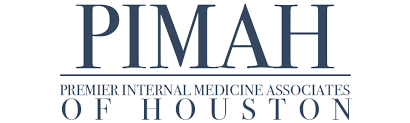 PREPARING FOR YOUR ALLERGY TESTPlease review the medication list below, it is important for proper test results that you discontinue the use of these medications for the time frame indicated. Please note:If you have a history of anaphylaxis (a life threatening allergic reaction) please continue the use of your medications even prior to your allergy test. If you are not sure of your history or cannot discontinue your medications please consult your physician to discuss. Antihistamines (discontinue 3 days prior to testing)Special attention:Claritin & Claritin-D DO NOT take 7 days prior to your allergy test.Hismanal DO NOT take 6 weeks prior to your allergy test. Avoid any over the counter preparations for cold, sinus or allergy.Inhalarers (avoid for 6 hours prior to testing if possible) for Dulera avoid 24-48 hours.Ophthalmic Beta Blockers for GlaucomaDO NOT TAKE for 3 days prior to your allergy testImportant: Please consult with your prescribing physician before stopping any antidepressantsAntidepressants and Tricyclic Antidepressants If approved by your physician avoid 3 days prior to testingIf you are currently taking a beta blocker prescribed by your physician you will not be allowed to have the allergy skin test performed unless 1) the medication can be discontinued 2) substituted 3 days prior to testing or 3) approved by your physician. If not, a standard and routine blood exam for allergies an be performed instead. Beta Blockers for Hypertension ( high blood pressure)Special attention Notify the allergy department if you are given steroids in any form ( by mouth, by injection, into tendons joints , intravenously or by lotion or cream within 4 weeks prior to your test)AcitifedDeconamineNovahistineTagametAcid reflux medDimetappNyquilTrinalinAllegraDramamineOptimineTylenol pmExcedrinPeriactinVistarilAtaraxExtendrylPhenerganZantecArohistIbuprofenPolyhistineZyrtecBenadrylBromfedIsoclorProaramineKronofedRitalinChlorpheniramineLoratadineTilainRondecClarinexMidolRynatanMaraxClaritinNaldeconTavistCodimalNolahistTeldrincomhistBetaxonBetaganTimopticBetopticcosoptMuscle relaxers SedativesSleep aidsNasal spraysLarge dose of vit CtranquilizersAdapinEffexorRemeronValiumAnafranilElavilSerzoneVistarilAsendinEtrafonSinequanVivactilAtaraxLimbitrolSurmonfilwellbutrinAtivanNardilTofranilXanaxBusparPamelorTrancopalZoloftCelexaPaxilTranexnelDesyrelProzactriavillSotalolTimololEsmololCartelolNadololPropanololPropanolol HCLBetaxol LCLLabetalolPenbutololMetoprololNadololLabetalolPropranololAcebutololSotalolAtenololTimolol maleateMetoprololLabetalolPindololBisoprololZiacTropol XL